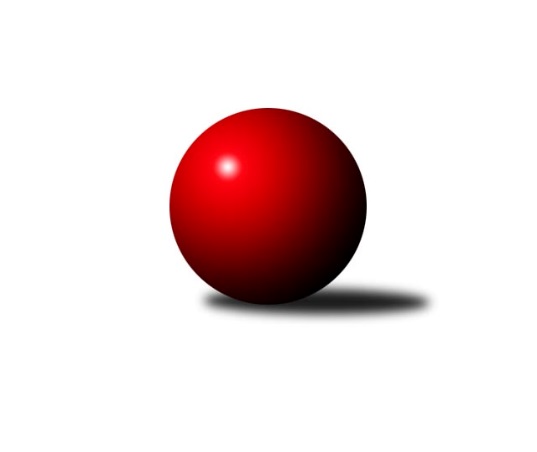 Č.4Ročník 2020/2021	3.5.2024 1.KLD B 2020/2021Statistika 4. kolaTabulka družstev:		družstvo	záp	výh	rem	proh	skore	sety	průměr	body	plné	dorážka	chyby	1.	SKK Náchod A	4	4	0	0	8 : 0 	(37.0 : 23.0)	1699	8	1132	567	9	2.	SKK Náchod B	4	3	0	1	6 : 2 	(36.5 : 27.5)	1643	6	1103	540	21.5	3.	KK Kosmonosy	4	2	0	2	4 : 4 	(38.0 : 26.0)	1575	4	1078	497	21.3	4.	KK Jiří Poděbrady	4	2	0	2	4 : 4 	(36.5 : 27.5)	1566	4	1054	512	20	5.	SKK Třebechovice p. O.	2	1	0	1	2 : 2 	(6.5 : 13.5)	1410	2	994	416	26	6.	SKK Vrchlabí SPVR	3	1	0	2	2 : 4 	(21.0 : 23.0)	1580	2	1096	483	24.3	7.	TJ Spartak Rokytnice n. J.	2	0	0	2	0 : 4 	(8.0 : 12.0)	1450	0	1012	438	27	8.	SKK Hořice	3	0	0	3	0 : 6 	(8.5 : 39.5)	1425	0	1024	401	44.7Tabulka doma:		družstvo	záp	výh	rem	proh	skore	sety	průměr	body	maximum	minimum	1.	SKK Náchod A	1	1	0	0	2 : 0 	(10.5 : 1.5)	1763	2	1763	1763	2.	KK Kosmonosy	2	1	0	1	2 : 2 	(23.0 : 9.0)	1619	2	1631	1607	3.	SKK Náchod B	2	1	0	1	2 : 2 	(14.5 : 17.5)	1614	2	1649	1578	4.	SKK Třebechovice p. O.	2	1	0	1	2 : 2 	(6.5 : 13.5)	1410	2	1436	1383	5.	SKK Vrchlabí SPVR	1	0	0	1	0 : 2 	(5.0 : 11.0)	1541	0	1541	1541	6.	TJ Spartak Rokytnice n. J.	1	0	0	1	0 : 2 	(7.0 : 9.0)	1519	0	1519	1519	7.	KK Jiří Poděbrady	2	0	0	2	0 : 4 	(13.0 : 19.0)	1555	0	1571	1539	8.	SKK Hořice	2	0	0	2	0 : 4 	(6.5 : 25.5)	1407	0	1467	1347Tabulka venku:		družstvo	záp	výh	rem	proh	skore	sety	průměr	body	maximum	minimum	1.	SKK Náchod A	3	3	0	0	6 : 0 	(26.5 : 21.5)	1678	6	1699	1639	2.	SKK Náchod B	2	2	0	0	4 : 0 	(22.0 : 10.0)	1658	4	1683	1633	3.	KK Jiří Poděbrady	2	2	0	0	4 : 0 	(23.5 : 8.5)	1572	4	1587	1557	4.	SKK Vrchlabí SPVR	2	1	0	1	2 : 2 	(16.0 : 12.0)	1599	2	1604	1594	5.	KK Kosmonosy	2	1	0	1	2 : 2 	(15.0 : 17.0)	1554	2	1571	1536	6.	SKK Třebechovice p. O.	0	0	0	0	0 : 0 	(0.0 : 0.0)	0	0	0	0	7.	SKK Hořice	1	0	0	1	0 : 2 	(2.0 : 14.0)	1442	0	1442	1442	8.	TJ Spartak Rokytnice n. J.	1	0	0	1	0 : 2 	(1.0 : 3.0)	1381	0	1381	1381Tabulka podzimní části:		družstvo	záp	výh	rem	proh	skore	sety	průměr	body	doma	venku	1.	SKK Náchod A	4	4	0	0	8 : 0 	(37.0 : 23.0)	1699	8 	1 	0 	0 	3 	0 	0	2.	SKK Náchod B	4	3	0	1	6 : 2 	(36.5 : 27.5)	1643	6 	1 	0 	1 	2 	0 	0	3.	KK Kosmonosy	4	2	0	2	4 : 4 	(38.0 : 26.0)	1575	4 	1 	0 	1 	1 	0 	1	4.	KK Jiří Poděbrady	4	2	0	2	4 : 4 	(36.5 : 27.5)	1566	4 	0 	0 	2 	2 	0 	0	5.	SKK Třebechovice p. O.	2	1	0	1	2 : 2 	(6.5 : 13.5)	1410	2 	1 	0 	1 	0 	0 	0	6.	SKK Vrchlabí SPVR	3	1	0	2	2 : 4 	(21.0 : 23.0)	1580	2 	0 	0 	1 	1 	0 	1	7.	TJ Spartak Rokytnice n. J.	2	0	0	2	0 : 4 	(8.0 : 12.0)	1450	0 	0 	0 	1 	0 	0 	1	8.	SKK Hořice	3	0	0	3	0 : 6 	(8.5 : 39.5)	1425	0 	0 	0 	2 	0 	0 	1Tabulka jarní části:		družstvo	záp	výh	rem	proh	skore	sety	průměr	body	doma	venku	1.	SKK Vrchlabí SPVR	0	0	0	0	0 : 0 	(0.0 : 0.0)	0	0 	0 	0 	0 	0 	0 	0 	2.	TJ Spartak Rokytnice n. J.	0	0	0	0	0 : 0 	(0.0 : 0.0)	0	0 	0 	0 	0 	0 	0 	0 	3.	SKK Náchod A	0	0	0	0	0 : 0 	(0.0 : 0.0)	0	0 	0 	0 	0 	0 	0 	0 	4.	KK Jiří Poděbrady	0	0	0	0	0 : 0 	(0.0 : 0.0)	0	0 	0 	0 	0 	0 	0 	0 	5.	SKK Náchod B	0	0	0	0	0 : 0 	(0.0 : 0.0)	0	0 	0 	0 	0 	0 	0 	0 	6.	KK Kosmonosy	0	0	0	0	0 : 0 	(0.0 : 0.0)	0	0 	0 	0 	0 	0 	0 	0 	7.	SKK Třebechovice p. O.	0	0	0	0	0 : 0 	(0.0 : 0.0)	0	0 	0 	0 	0 	0 	0 	0 	8.	SKK Hořice	0	0	0	0	0 : 0 	(0.0 : 0.0)	0	0 	0 	0 	0 	0 	0 	0 Zisk bodů pro družstvo:		jméno hráče	družstvo	body	zápasy	v %	dílčí body	sety	v %	1.	František Adamů ml.	SKK Náchod A 	8	/	4	(100%)		/		(%)	2.	Barbora Lokvencová 	SKK Náchod A 	8	/	4	(100%)		/		(%)	3.	Veronika Kábrtová 	SKK Náchod A 	8	/	4	(100%)		/		(%)	4.	Adam Janda 	KK Jiří Poděbrady 	6	/	4	(75%)		/		(%)	5.	Kryštof Brejtr 	SKK Náchod B 	6	/	4	(75%)		/		(%)	6.	Martin Hanuš 	SKK Náchod B 	6	/	4	(75%)		/		(%)	7.	Nikola Sobíšková 	KK Kosmonosy  	6	/	4	(75%)		/		(%)	8.	František Hejna 	SKK Náchod A 	4	/	2	(100%)		/		(%)	9.	Ondřej Stránský 	SKK Vrchlabí SPVR 	4	/	2	(100%)		/		(%)	10.	Jiří Černák 	SKK Třebechovice p. O. 	4	/	2	(100%)		/		(%)	11.	Jiří Tichý 	KK Jiří Poděbrady 	4	/	3	(67%)		/		(%)	12.	Vojtěch Bulíček 	KK Jiří Poděbrady 	4	/	3	(67%)		/		(%)	13.	Jan Majer 	SKK Náchod B 	4	/	3	(67%)		/		(%)	14.	Ondřej Košťál 	SKK Hořice 	4	/	3	(67%)		/		(%)	15.	Tereza Nováková 	KK Kosmonosy  	4	/	4	(50%)		/		(%)	16.	Sabrinka Zapletalová 	KK Kosmonosy  	2	/	2	(50%)		/		(%)	17.	Filip Hanout 	TJ Spartak Rokytnice n. J. 	2	/	2	(50%)		/		(%)	18.	Jakub Kašpar 	TJ Spartak Rokytnice n. J. 	2	/	2	(50%)		/		(%)	19.	Matěj Ditz 	TJ Spartak Rokytnice n. J. 	2	/	2	(50%)		/		(%)	20.	Jana Burocková 	KK Kosmonosy  	2	/	3	(33%)		/		(%)	21.	Lucie Dlouhá 	KK Kosmonosy  	2	/	3	(33%)		/		(%)	22.	Lada Tichá 	KK Jiří Poděbrady 	2	/	3	(33%)		/		(%)	23.	Veronika Valešová 	SKK Vrchlabí SPVR 	2	/	3	(33%)		/		(%)	24.	Kateřina Gintarová 	SKK Náchod B 	2	/	3	(33%)		/		(%)	25.	Adam Svatý 	SKK Vrchlabí SPVR 	2	/	3	(33%)		/		(%)	26.	Šimon Fiebinger 	SKK Vrchlabí SPVR 	2	/	3	(33%)		/		(%)	27.	Martin Pacák 	TJ Spartak Rokytnice n. J. 	0	/	1	(0%)		/		(%)	28.	Jakub Vinklář 	SKK Třebechovice p. O. 	0	/	1	(0%)		/		(%)	29.	Michaela Dušková 	SKK Náchod B 	0	/	2	(0%)		/		(%)	30.	Tomáš Hanuš 	SKK Třebechovice p. O. 	0	/	2	(0%)		/		(%)	31.	Matyas Císař 	SKK Třebechovice p. O. 	0	/	2	(0%)		/		(%)	32.	Jan Modřický 	SKK Hořice 	0	/	2	(0%)		/		(%)	33.	Ondřej Šafránek 	KK Jiří Poděbrady 	0	/	3	(0%)		/		(%)	34.	Tereza Kroupová 	SKK Hořice 	0	/	3	(0%)		/		(%)	35.	Adéla Fikarová 	SKK Hořice 	0	/	3	(0%)		/		(%)Průměry na kuželnách:		kuželna	průměr	plné	dorážka	chyby	výkon na hráče	1.	SKK Nachod, 1-4	1626	1099	527	21.3	(406.6)	2.	Poděbrady, 1-4	1611	1105	506	23.0	(402.8)	3.	KK Kosmonosy, 3-6	1594	1095	499	24.5	(398.7)	4.	Vrchlabí, 1-4	1587	1089	498	20.0	(396.8)	5.	Rokytnice, 1-2	1545	1058	486	21.0	(386.3)	6.	SKK Hořice, 1-4	1493	1054	439	33.3	(373.4)	7.	Třebechovice, 1-2	1446	998	448	22.8	(361.7)Nejlepší výkony na kuželnách:SKK Nachod, 1-4SKK Náchod A	1763	3. kolo	František Adamů ml.	SKK Náchod A	604	3. koloSKK Náchod B	1649	3. kolo	Veronika Kábrtová 	SKK Náchod A	597	3. koloSKK Náchod A	1639	1. kolo	Martin Hanuš 	SKK Náchod B	564	1. koloSKK Vrchlabí SPVR	1594	3. kolo	Kryštof Brejtr 	SKK Náchod B	564	3. koloSKK Náchod B	1578	1. kolo	František Hejna 	SKK Náchod A	562	3. koloKK Kosmonosy 	1536	3. kolo	František Adamů ml.	SKK Náchod A	559	1. kolo		. kolo	Martin Hanuš 	SKK Náchod B	553	3. kolo		. kolo	Veronika Kábrtová 	SKK Náchod A	547	1. kolo		. kolo	Barbora Lokvencová 	SKK Náchod A	546	3. kolo		. kolo	Šimon Fiebinger 	SKK Vrchlabí SPVR	545	3. koloPoděbrady, 1-4SKK Náchod B	1683	4. kolo	Martin Hanuš 	SKK Náchod B	587	4. koloKK Jiří Poděbrady	1539	4. kolo	Kryštof Brejtr 	SKK Náchod B	581	4. koloTJ Spartak Rokytnice n. J.	0	2. kolo	Adam Janda 	KK Jiří Poděbrady	533	4. koloKK Jiří Poděbrady	0	2. kolo	Vojtěch Bulíček 	KK Jiří Poděbrady	530	4. kolo		. kolo	Jan Majer 	SKK Náchod B	515	4. kolo		. kolo	Kateřina Gintarová 	SKK Náchod B	513	4. kolo		. kolo	Lada Tichá 	KK Jiří Poděbrady	476	4. kolo		. kolo	Ondřej Šafránek 	KK Jiří Poděbrady	474	4. koloKK Kosmonosy, 3-6SKK Náchod A	1699	4. kolo	Barbora Lokvencová 	SKK Náchod A	588	4. koloKK Kosmonosy 	1631	4. kolo	František Adamů ml.	SKK Náchod A	571	4. koloKK Kosmonosy 	1607	2. kolo	Jana Burocková 	KK Kosmonosy 	564	2. koloSKK Hořice	1442	2. kolo	Tereza Nováková 	KK Kosmonosy 	553	4. kolo		. kolo	Lucie Dlouhá 	KK Kosmonosy 	545	4. kolo		. kolo	Veronika Kábrtová 	SKK Náchod A	540	4. kolo		. kolo	Nikola Sobíšková 	KK Kosmonosy 	533	4. kolo		. kolo	Ondřej Košťál 	SKK Hořice	533	2. kolo		. kolo	Jana Burocková 	KK Kosmonosy 	529	4. kolo		. kolo	Nikola Sobíšková 	KK Kosmonosy 	528	2. koloVrchlabí, 1-4SKK Náchod B	1633	2. kolo	Martin Hanuš 	SKK Náchod B	551	2. koloSKK Vrchlabí SPVR	1541	2. kolo	Kryštof Brejtr 	SKK Náchod B	548	2. kolo		. kolo	Kateřina Gintarová 	SKK Náchod B	534	2. kolo		. kolo	Ondřej Stránský 	SKK Vrchlabí SPVR	530	2. kolo		. kolo	Adam Svatý 	SKK Vrchlabí SPVR	515	2. kolo		. kolo	Jan Majer 	SKK Náchod B	499	2. kolo		. kolo	Veronika Valešová 	SKK Vrchlabí SPVR	496	2. kolo		. kolo	Šimon Fiebinger 	SKK Vrchlabí SPVR	487	2. koloRokytnice, 1-2KK Kosmonosy 	1571	1. kolo	Nikola Sobíšková 	KK Kosmonosy 	555	1. koloTJ Spartak Rokytnice n. J.	1519	1. kolo	Jakub Kašpar 	TJ Spartak Rokytnice n. J.	527	1. kolo		. kolo	Lucie Dlouhá 	KK Kosmonosy 	520	1. kolo		. kolo	Filip Hanout 	TJ Spartak Rokytnice n. J.	508	1. kolo		. kolo	Tereza Nováková 	KK Kosmonosy 	496	1. kolo		. kolo	Matěj Ditz 	TJ Spartak Rokytnice n. J.	484	1. kolo		. kolo	Martin Pacák 	TJ Spartak Rokytnice n. J.	472	1. kolo		. kolo	Sabrinka Zapletalová 	KK Kosmonosy 	448	1. koloSKK Hořice, 1-4SKK Vrchlabí SPVR	1604	1. kolo	Ondřej Stránský 	SKK Vrchlabí SPVR	598	1. koloKK Jiří Poděbrady	1557	3. kolo	Jiří Tichý 	KK Jiří Poděbrady	538	3. koloSKK Hořice	1467	3. kolo	Adam Janda 	KK Jiří Poděbrady	528	3. koloSKK Hořice	1347	1. kolo	Veronika Valešová 	SKK Vrchlabí SPVR	509	1. kolo		. kolo	Ondřej Košťál 	SKK Hořice	498	3. kolo		. kolo	Šimon Fiebinger 	SKK Vrchlabí SPVR	497	1. kolo		. kolo	Lada Tichá 	KK Jiří Poděbrady	491	3. kolo		. kolo	Tereza Kroupová 	SKK Hořice	490	3. kolo		. kolo	Ondřej Košťál 	SKK Hořice	480	1. kolo		. kolo	Adéla Fikarová 	SKK Hořice	479	3. koloTřebechovice, 1-2KK Jiří Poděbrady	1587	1. kolo	Jiří Tichý 	KK Jiří Poděbrady	556	1. koloSKK Třebechovice p. O.	1436	1. kolo	Vojtěch Bulíček 	KK Jiří Poděbrady	541	1. koloSKK Třebechovice p. O.	1383	4. kolo	Jiří Černák 	SKK Třebechovice p. O.	490	1. koloTJ Spartak Rokytnice n. J.	1381	4. kolo	Adam Janda 	KK Jiří Poděbrady	490	1. kolo		. kolo	Lada Tichá 	KK Jiří Poděbrady	481	1. kolo		. kolo	Tomáš Hanuš 	SKK Třebechovice p. O.	478	1. kolo		. kolo	Jiří Černák 	SKK Třebechovice p. O.	473	4. kolo		. kolo	Matěj Ditz 	TJ Spartak Rokytnice n. J.	472	4. kolo		. kolo	Jakub Vinklář 	SKK Třebechovice p. O.	468	1. kolo		. kolo	Jakub Kašpar 	TJ Spartak Rokytnice n. J.	463	4. koloČetnost výsledků:	2.0 : 0.0	4x	0.0 : 2.0	8x